REQUERIMENTO Nº 731/2015Requer Voto de Pesar pelo falecimento da SRA. MARIA DOMINGOS DOS SANTOS, ocorrido recentemente. Senhor Presidente, Nos termos do Art. 102, Inciso IV, do Regimento Interno desta Casa de Leis, requeiro a Vossa Excelência que se digne a registrar nos anais desta Casa de Leis voto de profundo pesar pelo falecimento da Sra. Maria Domingos dos Santos, ocorrido no último dia 28 de maio. Requeiro, ainda, que desta manifestação seja dada ciência aos seus familiares, encaminhando cópia do presente à Rua Guaratinguetá, 732, Jardim Esmeralda, nesta cidade.Justificativa:A Sra. Maria Domingos dos Santos tinha 91 anos e era viúva de Sebastião Pereira dos Santos e deixou os filhos Noemi, Jovelina, Maria das Graças, Daniela, Nilson, Abílio, Vera Lúcia, Ednee e Onilza.Benquista por todos os familiares e amigos, seu passamento causou grande consternação e saudades; todavia, sua memória há de ser cultuada por todos que em vida a amaram.Que Deus esteja presente nesse momento de separação e dor, para lhes dar força e consolo.É, pois, este o Voto, através da Câmara de Vereadores, em homenagem póstuma e em sinal de solidariedade.                    Plenário “Dr. Tancredo Neves”, 28 de maio de 2015. José Antonio FerreiraDr. José                                              -vereador-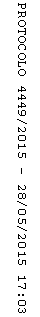 